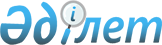 Об оказании социальной помощи отдельным категориям граждан
					
			Утративший силу
			
			
		
					Постановление акимата Индерского района Атырауской области от 2 мая 2012 года № 125. Зарегистрировано Департаментом юстиции Атырауской области 4 мая 2012 года № 4-6-129. Утратило силу - постановлением Индерского районного акимата Атырауской области № 90 от 07 марта 2013 года

      Сноска. Утратило силу - постановлением Индерского районного акимата Атырауской области № 90 от 07.03.2013.

      В соответствии с подпунктом 14) пункта 1 статьи 31 Закона Республики Казахстан от 23 января 2001 года "О местном государственном управлении и самоуправлении в Республике Казахстан", статьей 20 Закона Республики Казахстан от 28 апреля 1995 года "О льготах и социальной защите участников, инвалидов Великой Отечественной войны и лиц, приравненных к ним", и решением районного маслихата от 15 декабря 2011 года № 335-IV "О районном бюджете на 2012-2014 годы" районный акимат ПОСТАНОВЛЯЕТ:



      1. Оказать единовременную социальную помощь следующим отдельным категориям граждан:



      1) участникам и инвалидам Великой Отечественной войны размере 100 000 (сто тысяч) тенге;



      2) гражданам награжденные знаком "Житель блокадного Ленинграда" в размере 5000 (пять тысяч) тенге;



      3) бывшим несовершеннолетним узникам концлагерей, гетто и других мест принудительного содержания, созданных фашистами и их союзниками в период второй мировой войны в размере 5000 (пять тысяч) тенге;



      4) военнослужащим, принимавших участие в боевых действиях в Афганистане в размере 5000 (пять тысяч) тенге;



      5) лицам, принимавшим участие в ликвидации последствий катастрофы на Чернобыльской АЭС в 1986-1987 годах, других радиационных катастроф и аварий на обьектах гражданского или военного назначения, участвовавшие непосредственно в ядерных испытаниях и учениях, а также лицам из числа участников ликвидации последствий катастрофы на Чернобыльской АЭС в 1988-1989 годах, эвакуированных (самостоятельно выехавших) из зон отчуждения и отселения в Республику Казахстан, включая детей, которые на день эвакуации находились во внутриутробном состоянии в размере 5000 (пять тысяч )тенге;



      6) лицам, ставшими инвалидами вследствие катастрофы на Чернобыльской АЭС в размере 5000 (пять тысяч) тенге;



      7) семьям военнослужащих, погибших (пропавших без вести) или умерших вследствие ранения, контузии, увечья, заболевания, полученных в период боевых действий в Афганистане в размере 5000 (пять тысяч) тенге;



      8) супругам (супругу) воинов, погибших в годы Великой Отечественной войны и не вступившие в повторный брак в размере 5000 (пять тысяч) тенге;



      9) лицам, награжденным орденами и медалями за самоотверженный труд и безупречную воинскую службу в тылу в годы Великой Отечественной войны в размере 5000 (пять тысяч) тенге;



      10) инвалидам первой, второй, третьи группы в размере 5000 (пять тысяч) тенге;



      11) детям – инвалидам до восемнадцати лет в размере 5000 (пять тысяч) тенге.



      2. Назначить уполномоченным органом по выплате социальной помощи государственное учреждение “Отдел занятости и социальных программ Индерского района” (М. Нугманова).



      3. Контроль за исполнением настоящего постановления возложить на заместителя акима района Балахметова А.



      4. Настоящее постановление вступает в силу со дня государственной регистрации в органах юстиции, вводится в действие со дня его первого официального опубликования и распространяется на правоотношения, возникшие с 1 апреля 2012 года.      Аким района                                Б. Сарсенгалиев
					© 2012. РГП на ПХВ «Институт законодательства и правовой информации Республики Казахстан» Министерства юстиции Республики Казахстан
				